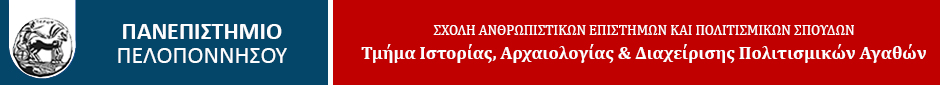 ΠΑΝΕΠΙΣΤΗΜΙΟ ΠΕΛΟΠΟΝΝΗΣΟΥΣΧΟΛΗ ΑΝΘΡΩΠΙΣΤΙΚΩΝ ΕΠΙΣΤΗΜΩΝ ΚΑΙ ΠΟΛΙΤΙΣΜΙΚΩΝ ΣΠΟΥΔΩΝΤΜΗΜΑ ΙΣΤΟΡΙΑΣ, ΑΡΧΑΙΟΛΟΓΙΑΣ ΚΑΙ ΔΙΑΧΕΙΡΙΣΗΣ ΠΟΛΙΤΙΣΜΙΚΩΝ ΑΓΑΘΩΝΑΝΑΚΟΙΝΩΣΗΣτο διάστημα 16-21 Απριλίου 2024 (Τρίτη-Κυριακή) προγραμματίζεται εκπαιδευτική εκδρομή στην Κρήτη, με επισκέψεις σε μουσεία, μνημεία και αρχαιολογικούς χώρους (Αρχαιολογικό Μουσείο Ηρακλείου, Κνωσός, Γόρτυνα, Φαιστός, Κομμός, Ελεύθερνα, Μουσείο Ελεύθερνας, Μονή Αρκαδίου, Κάστρο Ρεθύμνου, Μάλια, Γουρνιά, Παναγία Κερά Κριτζάς). Η εκδρομή απευθύνεται στις φοιτήτριες και τους φοιτητές του Τμήματος με την εξής σειρά:Φοιτήτριες/φοιτητές δ΄ έτους της κατεύθυνσης ΑρχαιολογίαςΦοιτήτριες/φοιτητές γ΄ έτους της κατεύθυνσης ΑρχαιολογίαςΦοιτήτριες/φοιτητές επί πτυχίω της κατεύθυνσης ΑρχαιολογίαςΦοιτήτριες/φοιτητές δ΄ έτους της κατεύθυνσης ΙστορίαςΦοιτήτριες/φοιτητές γ΄ έτους της κατεύθυνσης Ιστορίας.Το κόστος συμμετοχής υπολογίζεται σε 220 Ευρώ κατ’ άτομο (μεταφορά προς και από το λιμάνι Πειραιά, μεταφορά εντός Κρήτης, ακτοπλοϊκά εισιτήρια, διαμονή). Θα καταβληθεί προσπάθεια να καλυφθεί μέρος του κόστους από το Πανεπιστήμιο. Καλούνται οι ενδιαφερόμενες/οι φοιτήτριες/φοιτητές να δηλώσουν συμμετοχή το αργότερο μέχρι τις 20 Νοεμβρίου 2023 στο e-mail xanthopm@uop.gr.Οι φοιτήτριες/φοιτητές που έχουν ήδη δηλώσει προκαταρκτικά συμμετοχή στη διάρκεια των μαθημάτων θα πρέπει να δηλώσουν τη συμμετοχή τους και ηλεκτρονικά μέχρι την ανωτέρω προθεσμία.Στη δήλωση θα πρέπει να αναγράφονται:ΟνοματεπώνυμοΑριθμός ΜητρώουΈτος και Κατεύθυνση φοίτησηςΑριθμός κινητού τηλεφώνουΘα τηρηθεί σειρά προτεραιότητας.